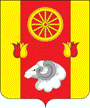 Администрация Денисовского сельского поселенияПОСТАНОВЛЕНИЕ30.12.2020                                          № 111                               п. ДенисовскийО внесении изменений в постановлениеАдминистрации Денисовского сельскогопоселения от 28.12.2018 № 119В целях приведения в соответствие действующему законодательству,ПОСТАНОВЛЯЮ:1. Внести в приложение к постановлению Администрации Денисовского сельского поселения от 28.12.2018 № 119 «Об утверждении Положения о порядке и сроках применения взысканий к муниципальным служащим за несоблюдение ограничений и запретов, требований о предотвращении или об урегулировании конфликта интересов и исполнение обязанностей, установленных в целях противодействия коррупции»следующие изменения:1.1. Пункт 8 изложить в следующей редакции:«8. Взыскания, предусмотренные статьями 141,15 и 27 Федерального закона № 25-ФЗ, применяются не позднее шести месяцев со дня поступления информации о совершении муниципальным служащим коррупционного правонарушения, не считая периодов временной нетрудоспособности муниципального служащего, нахождения его в отпуске, и не позднее трех лет со дня совершения им коррупционного правонарушения. В указанные сроки не включается время производства по уголовному делу».2. Настоящее постановление вступает в силу со дня его официального обнародования.3. Контроль за исполнением постановления оставляю за собой.Глава АдминистрацииДенисовского сельского поселения                              О.А. Апанасенко